Student Government Association 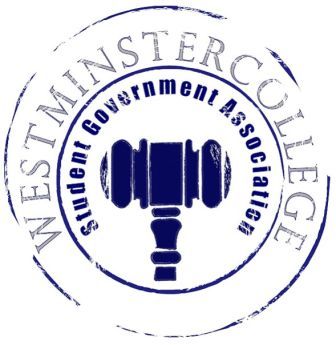 November 8, 2017Meeting MinutesPrayer by Vanessa Restifo Roll Call and AnnouncementsAll senators are here and accounted for.Approval of MinutesMotion to approve last week’s minutes by Jessica Garcia Ramirez, seconded by Natalie Paoletta.Executive Officers ReportPresident – Carl CarpenterRollover Senate chose option C when the ideas were presentedA few more ideas have come up, one of which are fixing the speakers in the gym and on the football field. The other option is the broadcasting truck.We will need a motion to vote on this in New BusinessMemorial for Susan has been approved by leadership teamWe will discuss this in New BusinessVice President – Anna DanielsNo ReportSecretary – Rachel TraunerThere are 37 Senators in attendance Treasurer – Nataleigh KerrWrote out checks for Organizations of the Month$25 to Sigma Phi Epsilon and Zeta Tau Alpha for their PhilanthropiesHurricane Donation$4,825.00Open ForumToni, Vice President of BSU, here to talk about the speakers they will be sponsoring during their week of Diversity Madden Tournament taking place tonight in MapleTake a Knee discussion at 6:30 PM tomorrow, November 9th in BerlinBSU Bonfire from 5:00 – 9:00 PM Saturday after the football game, in the Amphitheatre  Committee MeetingsFinance – Tyler SheetsNo ReportAcademics – Austin ArrigoCommittees URAC Committee Met last FridayLooking at restructuring the format of URAC because the Speaker has been cut so that there can be an “Arts Hour”The Academics Scavenger hunt starts tonight!This will start at 9:00 PM in the Library, tonight20 mugs and stress balls will be hidden in the library, so come out and search!	Diversity – Jordan ShermanDiversity Month Takes place the entire month of November Each Diversity organization will sponsor a week BSU: Week oneAllies: Week twoSGA: Week three (November 20th – 21st and 27th – 30th)Possible TripNationality Room Tour at Pitt’s Cathedral of LearningLooking at finding a date that will work for everyoneDon't Categorize, IndividualizeThis starts, hopefully, next week 	Special Events – Mackenzie BasallaNo Report Service – Elizabeth SmithThankful Leaves Sign-ups for TUB Sitting Starting Monday, November 13th in the TUB, during lunchWriting why “We’re Thankful” to remind people to remember to be thankful this time of yearTotal Donations for Hurricane$5,325.00Grab a rock after the meeting in the Student Org Suite Take this rock and hide it tomorrow for someone to find on campus!	Student Concerns – Tanner EasleyStudent ConcernsCleaning crew effectiveness in the resident hallsThis is something Tanner has been looking into already and is planning to address Fireside Chat will take place next ThursdayNovember 16th from 4:30 – 6:00 PM in Berlin Lounge FAC Meeting Tomorrow, November 9th at 12:30 PM in Weisel Conference room Res Life meeting on Friday to discuss Student PantriesPublic Relations – Matt McDonaldSGA Christmas party will be taking place November 29th directly after the SGA meeting Hosted in Lakeview, starts at 7:30 PMIf you have any ideas, contact MattOld BusinessNew BusinessMotion by Sarah Conn to vote on Rollover, seconded by Taylor Chock - Wong.Project one wins with a majority vote of the Senate This project entails most of the small projects of Option C, along with updating the sound systems at the athletic facility, and adding a new pool table, foosball table, air hockey table, and nacho machine in Berlin Lounge and the Club Room Open FloorSunday, in Mueller at 6:00, Katie Nicolson will be premiering her new music video Girls Volleyball going on tonight! Go out and support your TitansCPC is bringing a Hypnotist to Berlin, this Friday at 8:00 PMPhi Mu is hosting a throwback night on the 17th in BerlinSigma Tau Delta is hosting a Poetry Slam tomorrow at Mugsies from 7-9 PMAdjournmentMotion to adjourn by Brett Bartholomew, seconded by Andrius Burnelis